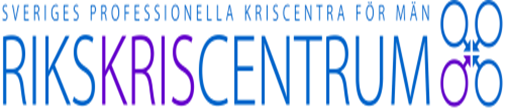 Verksamhetsplan 2017-2020Övergripande målRikskriscentrum organiserar mottagningar som erbjuder rådgivning, samtalsstöd och/eller behandling till personer som använder/utsätts för våld eller riskerar att börja använda våld mot en närstående. Flera mottagningar erbjuder även hjälp till män i kris.Mottagningarnas arbete har ett överordnande syfte att allt våldsamt beteende ska upphöra eller förhindra att utvecklas. Att arbeta med hållbar beteendeförändring hos våldsutövare kräver hög professionalitet och erfarenhet hos behandlaren. Viktigt fokus är säkerhetstänkande för partner och barn vid våld i nära relationer.Rikskriscentrum har även som mål att arbeta förebyggande mot våld genom motivationsarbete, kunskapsspridning om maskulinitetsnormer och jämställdhet.Flera mottagningar är små och utspridda över landet. Rikskriscentrum säkerställer att man bedriver ett seriöst arbete samt att metodutveckling kommer alla till del.Verksamhetsplanen kommer att revideras om ekonomi och stadgeändringar kräver det.Prioriterade områdenOrganisationsutvecklingGemensam plattformErfarenhetsutbyteFortbildningSamverkanOpinionsbildningOrganisationsutvecklingStyrelsenStyrelsen ansvarar för utveckling och framtida implementering av den Nationella strategin när det gäller förebyggande och återfallsförebyggande insatser för män som utsätter närstående för våld.Styrelsen ansvarar för att kontakt upprättas med Socialstyrelsen, avdelningen för regler och behörighet, angående Rikskriscentrums ekonomiska situation.Styrelsen skall utreda om individuellt medlemskap är mer fördelaktigt av ekonomiska eller andra skäl. Styrelsen ansvarar för att kontinuerlig kontakt upprättas med Socialstyrelsen, avdelningen för kunskapsstyrning, angående samverkan i utvecklingsfrågor som rör behandling av våldsutövare samt förebyggande arbete mot våld i nära relationer.KansliEn arvoderad kanslist arbetar 8h/vecka. Kanslisten ansvarsområde:Att kommunikationen mellan medlemmarna förbättras och skapa forum på hemsidan för feedback (t.ex. hemsidan, konferenser mm). Uppdatering av hemsidan, länk till Rikskriscentrums FB, aktuella länkar, debattartiklar mm. Rikskriscentrums administration, uppföljning av statistik samt planering av möten/konferenser.Adjungerad som sekreterare vid styrelsemöten, utskick av protokoll och annat material som behöver komma styrelsen till del.Utskick av medlemsbrev 1 gång/månad.Gemensam plattformRikskriscentrum skall arbeta med att förtydliga kriterier för medlemskap och kompetenskrav.Rikskriscentrum skall arbeta för att fler medlemmar rekryteras genom aktiv medlemsvärvning.Utveckla arbetet med risk- och säkerhetsbedömningar samt partnerkontakt.Fortsätta arbetet med att stärka barnperspektivet och arbeta för ett gott föräldraskap.Fortsätta utveckla det förebyggande arbetet mot våld i nära relationer. Att nå fler män via t.ex. nationell stödlinje och/eller interaktiv webbsida.ErfarenhetsutbyteRikskriscentrum skall verka för en aktiv metodutveckling genom att skapa forum för medlemmar att delge varandra erfarenheter från de olika mottagningarna. Äldre och stora mottagningar har ett särskilt ansvar för att stödja nya och mindre mottagningar, via t.ex. frivilligt mentorskap. De regionala nätverken ska underlätta utbytet och främja arbetet efter lokala förutsättningarRikskriscentrum skall erbjuda minst en konferens om året då erfarenhetsutbyte är i fokus.Rikskriscentrum skall använda sociala media för att utöka kontakten mellan medlemmarna.FortbildningRikskriscentrum skall främja fortbildning genom att informera medlemmarna om de relevanta kurser och föreläsningar som erbjuds i landet.Rikskriscentrum ansöker i samverkan med Manscentrum Östra Södertörn om medel till utbildningsprojekt om 7,5 p på distans som riktas till dem som arbetar med våld, heder och våldsutövare?Rikskriscentrum inleder i samverkan med Manscentrum samarbete med RFSL om utbildning för HBTQ-certifiering.Rikskriscentrum bör utveckla en plan för handledning till medlemmarna och i samband med det kartlägga resurserna inom organisationen.SamverkanRikskriscentrum skall samverka med Socialstyrelsen i arbetet med metodutveckling.Rikskriscentrum skall samverka med de olika länsstyrelserna i landet.Fortsatt samverkan och deltagande i nätverk tillsammans med andra organisationer och myndigheter som arbetar mot våld i nära relationer och med män i kris.Rikskriscentrum bör fortsätta samarbetet med Allmänna barnhuset och erbjuda fortbildningstillfälle varje år med barnperspektiv i fokus.Bjuda in samverkanpartners till möten med RikskriscentrumOpinionsbildningRikskriscentrum strävar efter att var en självklar röst i debatten om jämställdhet och våld i nära relationer. För att nå dit måste vi bli mer kända.Rikskriscentrum skall fungera som en remissinstans.Hemsidan skall vara aktuell och informativ.Informationsmaterial, t.ex. flyers bör tryckas och spridas.Rikskriscentrum bör sträva mot att delta i den allmänna debatten i frågor som rör våld i nära relationer.